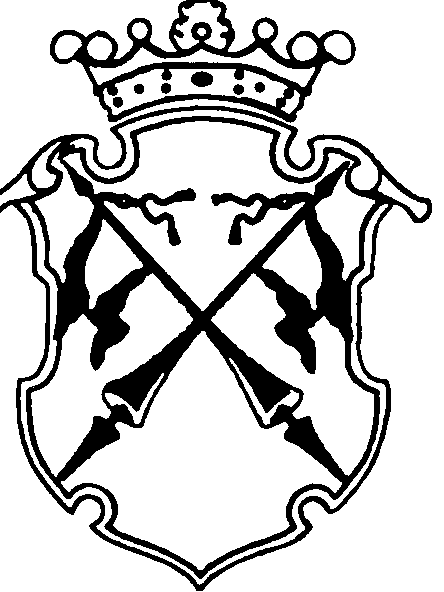 РЕСПУБЛИКА   КАРЕЛИЯКОНТРОЛЬНО-СЧЕТНЫЙ КОМИТЕТ СОРТАВАЛЬСКОГО МУНИЦИПАЛЬНОГО РАЙОНАЗАКЛЮЧЕНИЕКонтрольно-счетного комитета Сортавальского муниципального      района на Годовой отчет об исполнении бюджета Хаапалампинского             сельского поселения за 2013 год.Общие положения   Заключение на Годовой отчет об исполнении бюджета Хаапалампинского сельского поселения за 2013 год подготовлено Контрольно-счетным комитетом Сортавальского муниципального района в соответствии с требованиями ст.157, 264.4 Бюджетного кодекса РФ, Положением о бюджетном процессе в Хаапалампинском сельском  поселении, утвержденным Решением Совета Хаапалампинского сельского поселения от  17.12.2007г. №3 «Об утверждении Положения о бюджетном процессе в Хаапалампинском сельском поселении», Положением о контрольно-счетном комитете Сортавальского муниципального района, утвержденное Решением Совета Сортавальского муниципального района от 26 января 2012г. №232 «Об образовании контрольно-счетного комитета Сортавальского муниципального района и утверждении Положения о контрольно-счетном комитете Сортавальского муниципального района» с изменениями, утвержденными Решением Совета Сортавальского муниципального района от 13 марта 2014г. №38 «О внесении изменений в Положение о контрольно-счетном комитете Сортавальского муниципального района, утвержденное Решением Совета Сортавальского муниципального района от 26 января 2012 года №232».     При подготовке заключения на Годовой отчет об исполнении бюджета Хаапалампинского сельского поселения использованы материалы  годовой бюджетной отчетности главного распорядителя бюджетных средств, главного администраторов доходов бюджета, главного администратора источников финансирования дефицита бюджета за 2013 год, дополнительная информация запрошенная в ходе проведения проверки.   В ходе внешней проверки Годового отчета об исполнении бюджета Хаапалампинского сельского поселения был осуществлен комплекс контрольных мероприятий по проверке полноты и достоверности представленной к проверке бюджетной отчетности, ее соответствия нормативных правовых актов, проведен анализ на предмет её соответствия по составу, структуре и заполнению (содержанию) требованиям Бюджетного кодекса Российской Федерации, Положения о бюджетном процессе в Хаапалампинском сельском поселении, Приказа Минфина РФ от 28 декабря 2010г. №191н «Об утверждении Инструкции о порядке составления и представления годовой, квартальной и месячной отчетности об исполнении бюджетов бюджетной системы Российской Федерации» (далее-Инструкция №191н), Приказа Минфина РФ от 21.12.2012г. №171н «Об утверждении Указаний о порядке применения бюджетной классификации РФ на 2013 год и на плановый период 2014 и 2015 годов» (с изменениями и дополнениями) (далее- Указания о применении бюджетной классификации РФ)  Соблюдение бюджетного законодательства при организации        бюджетного процесса В 2013г. в Хаапалампинском сельском поселении бюджетный процесс основывался на нормах Бюджетного кодекса РФ, Положения о бюджетном процессе в Хаапалампинском сельском поселении, Устава Хаапалампинского сельского поселения, и других нормативных правовых актах.  Решением Совета Хаапалампинского сельского поселения XXVIII Сессии II созыва от 14.12.2012г. «О бюджете Хаапалампинского сельского поселения на 2013 год и плановый период 2014-2015 гг.» утвержден бюджет Хаапалампинского сельского поселения на 2013 год . Бюджет утвержден до начала очередного финансового года, т.е. в соответствии с требованиями бюджетного законодательства. Основные характеристики утвержденного бюджета соответствуют требованиям ст.184.1Бюджетного кодекса РФ.Внешняя проверка годового Отчета об исполнении бюджета           Хаапалампинского сельского поселения Внешняя проверка годового отчета об исполнении бюджета Хаапалампинского сельского поселения проведена Контрольно-счетным комитетом Сортавальского муниципального района с соблюдением требований Бюджетного кодекса РФ.   Для проведения внешней проверки Администрацией Хаапалампинского сельского поселения не своевременно (фактически 02.04.2014г., срок установленный ст.264.4 Бюджетного кодекса РФ – 1 апреля) отчет направлен в Контрольно-счетный комитет Сортавальского муниципального района.  Отчет об исполнении бюджета Хаапалампинского сельского поселения за 2013 год представлен в составе:- Отчета об исполнении бюджета (форма 0503117);- Баланс исполнения бюджета (форма 0503120);- Отчет о финансовых результатах деятельности (форма 0503121);- Отчет о движении денежных средств ( форма 0503123);-  Пояснительная запискаК отчету об исполнении бюджета за 2013 год приложена Годовая бюджетная отчетность главного распорядителя бюджетных средств, главного администратора доходов бюджета , главного администраторов источников финансирования дефицита бюджета Хаапалампинского сельского поселения.  С целью осуществления контрольных мероприятий в ходе внешней проверки годового отчета об исполнении бюджета Хаапалампинского сельского поселения контрольно-счетным комитетом дополнительно были запрошены :- Решение Совета Хаапалампинского сельского поселения о бюджете Хаапалампинского сельского поселения на 2013 год с изменениями и дополнениями;- Положение о бюджетном процессе в Хаапалампинском сельском поселении;- Сводная бюджетная роспись бюджета Хаапалампинского сельского поселения за 2013г.- Положение о порядке создания и расходования средств резервного фонда.   Бюджетная отчетность составлена органом, организующим исполнение бюджета Хаапалампинского сельского поселения – Администрацией Хаапалампинского сельского поселения (Финансовым отделом) на основании сводной бюджетной отчетности главного распорядителя бюджетных средств, главного администратора доходов бюджета, что соответствует пункту 4 ст.264.2 Бюджетного кодекса РФ.   По содержанию не все формы бюджетной отчетности Хаапалампинского сельского поселения соответствуют требованиям Инструкции №191н.   Так, Баланс исполнения бюджета Хаапалампинского сельского поселения(ф.0503120) представлен с несоответствиями. В нарушение Инструкции №191н на конец отчетного периода по строке 410 сумма баланса по активу должна значиться 14308550,60 руб., а отражено 14328550,60 руб. На конец отчетного периода по строке 900 сумма баланса по пассиву должна значиться 143085550,60 руб., а отражено 14328550,60 руб. Таким образом, актив и пассив баланса об исполнении бюджета Хаапалампинского сельского поселения искусственно увеличен на 20000 руб.  По структуре бюджетная отчетность Хаапалампинского сельского поселения соответствует требованиям Инструкции №191н и Указаниям о применении бюджетной классификации РФ.Общая характеристика исполнения бюджета за 2013 годПервоначально бюджет Хаапалампинского сельского поселения на 2013год (решение Совета Хаапалампинского сельского поселения XXVIII Сессии II созыва от 14.12.2012г.)  был утвержден по доходным источникам в сумме 4490,0 тыс. руб., расходным обязательствам – 4590,0 тыс. руб. В течение 2013 года в утвержденный бюджет изменения вносились 6 раза (Решение Совета Хаапалампинского сельского поселения XXX Сессии II созыва от 27.02.2013г.; Решение Совета Хаапалампинского сельского поселения XXXII Сессии II созыва от 24.05.2013г. ; Решение Совета Хаапалампинского сельского поселения XXXVI Сессии II созыва от 24.07.2013г. ; Решение Совета Хаапалампинского сельского поселения I Сессии III созыва от 12.09.2013г. ; Решение Совета Хаапалампинского сельского поселения II Сессии III созыва от 16.10.2013г. ; Решение Совета Хаапалампинского сельского поселения IV Сессии III созыва от 16.12.2013г.). Внесение изменений в утвержденный бюджет в основном связано:- поступлением в отчетном периоде собственных доходов в объемах, отличных от показателей, которые были ранее запланированы;- необходимостью отражения в доходной и расходной части бюджета Хаапалампинского сельского поселения полученных безвозмездных поступлений;- перемещением бюджетных ассигнований по субъектам бюджетного планирования в связи с уточнением расходных обязательств бюджета поселения в ходе его исполнения. В результате внесенных изменений и дополнений в бюджет Хаапалампинского сельского поселения его доходная часть увеличилась на 4840,2 тыс. руб. и составила 9330,2 тыс. руб., расходная часть- на 4840,9 тыс. руб. и составила 9430,9 тыс. руб., дефицит бюджета Хаапалампинского сельского поселения увеличился на 0,7 тыс. руб. и составил 100,7 тыс. руб. В Годовом отчете об исполнении бюджета отражены утвержденные бюджетные назначения по доходам  в сумме 9330,2 тыс. руб., по расходам – 9430,9 тыс. руб.,  дефицит бюджета 100,7 тыс. руб.Согласно отчетных данных бюджет по доходам исполнен в размере 9060,0 тыс. руб. или на 97,1% к утвержденным бюджетным назначениям, по расходам исполнение составило 9048,2 тыс. руб. или 95,94 %.По данным Отчета об исполнении бюджета за 2013 год бюджет исполнен с профицитом 11,8 тыс. руб. Анализ исполнения показателей доходной части бюджета                Хаапалампинского сельского поселения.      За 2013год в бюджет Хаапалампинского сельского поселения поступило 9060,0 тыс. руб., что составляет 97,1 % от утвержденных бюджетных назначений.  Налоговые и неналоговые доходы составили в доходной части бюджета Хаапалампинского сельского поселения 43,42%. План по налоговым доходам выполнен на 105,72 %, в бюджет поступило 1562,6 тыс. руб.. План по неналоговым доходам выполнен на 86,98%, в бюджет поступило 2371,2 тыс. руб.  В 2013 году размер безвозмездных поступлений от других бюджетов бюджетной системы РФ составил в денежном выражении 5126,2 тыс. руб.. Доля безвозмездных поступлений в доходной части бюджета Хаапалампинского сельского поселения составила 56,58%.Налоговые доходы  Налоговые платежи за 2013год поступили в сумме 1562,6 тыс. руб., что на 84,6 тыс. руб. больше утвержденных плановых назначений или 105,72% утвержденного плана.  Плановые назначения выполнены не по всем видам  налоговых доходов:- единый сельскохозяйственный налог выполнен на 94,29 % от плановых назначений;- налог на имущество физических лиц выполнен на 98,27% от плановых назначений;- земельный налог выполнен на 99,31% от плановых назначений.  В отчетном году наибольший удельный вес в налоговых поступлениях  бюджета Хаапалампинского сельского поселения занимали :- налог на доходы физических лиц – 720,9 тыс. руб. или 46,13% от объема налоговых поступлений;- земельный налог – 738,9 тыс. руб. или 47,29 % от объема налоговых поступлений. Неналоговые доходыРешением Совета Хаапалампинского сельского поселения XXVIII Сессии II Созыва от 14.12.2012г. (с последующими изменениями и дополнениями) неналоговые доходы бюджета Хаапалампинского сельского поселения на 2013 год утверждены в сумме 2726,0 тыс. руб. По данным годового отчета неналоговые доходы исполнены в сумме 2371,2 тыс. руб., или 86,98 % от утвержденных назначений.  Доля утвержденных неналоговых доходов в доходной части бюджета Хаапалампинского сельского поселения составила 29,22%.  Структура утвержденных неналоговых доходов состоит:- доходы, получаемые в виде арендной платы за земельные участки, государственная собственность на которые не разграничена и которые расположены в границах поселения  – 200,0 тыс. руб., что составляет 7,34% от общего объема запланированных неналоговых доходов;-  доходы от продажи земельных участков, государственная собственность на которые не разграничена и которые расположены в границах поселения – 520,0 тыс. руб. ( 19,08%)- прочие поступления от использования имущества, находящегося в собственности поселения– 810,0 тыс. руб. (29,71%);- доходы от реализации иного имущества, находящегося в собственности поселения – 1196,0 тыс. руб. (43,87%);  Фактическое поступление в бюджет Хаапалампинского сельского поселения за 2013г. составило 2371,2 тыс. руб.  Наибольший удельный вес в поступивших неналоговых доходах занимают:- прочие поступления от использования имущества, находящегося в собственности поселения – 770,4 тыс. руб., что составляет 32,49 % от общей суммы поступивших неналоговых доходов, при этом выполнение плановых назначений по данному виду доходов за 2013г. составило     95,11 % от утвержденных назначений;- доходы от продажи земельных участков, государственная собственность на которые не разграничена и которые расположены в границах поселения – 811,4 тыс. руб., выполнение плана по данному виду  доходов составило 156,04% от утвержденных назначений и в общем объеме неналоговых поступлений занимают 34,22%;- доходы от реализации иного имущества, находящегося в собственности поселения -552,0 тыс. руб. занимают в общем объеме неналоговых доходов 23,28% и поступили в бюджет поселения 46,15 % от плановых назначений. Доходы, получаемые в виде арендной платы за земельные участки, государственная собственность на которые не разграничена и которые расположены в границах поселения – 225,9 тыс. руб., выполнение плана по данному виду доходов составило 112,95% от утвержденных назначений. Денежные взыскания (штрафы), установленные законами субъектов РФ за несоблюдение      муниципальных правовых актов, зачисляемые в бюджет поселения поступили в сумме 1,5 тыс. руб., по данному виду доходов плановые назначения не утверждены.  Прочие неналоговые доходы бюджета поселения поступили в сумме 10,1 тыс. руб., по данному виду доходов плановые назначения не утверждены.5.3. Безвозмездные поступления В 2013году в доходную часть бюджета Хаапалампинского сельского поселения из бюджетов других уровней поступило 5126,2 тыс. руб. безвозмездных поступлений или 100 % от утвержденного плана, что составляет 56,58% от общей суммы поступивших доходов, в том числе:Дотации бюджету поселения на выравнивание бюджетной обеспеченности -   2684,0 тыс. руб.;Субсидии из других бюджетов бюджетной системы РФ – 2265,2 тыс. руб.;Субвенции из других бюджетов бюджетной системы РФ – 177,6 тыс. руб.;Возврат остатков субсидий, субвенций и иных межбюджетных трансфертов из бюджета поселения в другие бюджеты  бюджетной системы РФ – -0,7 тыс. руб.Анализ исполнения показателей расходной части бюджета               Хаапалампинского сельского поселения  Финансовые ресурсы бюджета Хаапалампинского сельского поселения в 2013г. распределились следующим образом :   По разделу 0100 «Общегосударственные вопросы» бюджетные назначения исполнены в сумме 3590,5 тыс. руб. или  на 93,55% от утвержденного плана. Доля расходов по этому разделу составляет 39,68 % от общей суммы расходов за 2013 год.   Основную долю расходов в разделе « Общегосударственные вопросы» составляют расходы:- по подразделу 0104 «Функционирование Правительства РФ, высших исполнительных органов  государственной власти субъектов РФ, местных администраций», который составляет 62,39% от общего объема расходов по разделу. Исполнение по данному подразделу составило 2240,2 тыс. руб. или 97,44% утвержденного плана;-по подразделу 0102 « Функционирование высшего должностного лица субъекта РФ и муниципального образования» бюджетные ассигнования на 2013год окончательно утверждены в размере 1274,0 тыс. руб.. Исполнение составило 1140,2 тыс. руб. или 89,5% от утвержденного плана. В объеме по разделу расходы по подразделу составляют 31,76%.   По подразделу  0107 « Обеспечение проведение выборов и референдумов» бюджетные ассигнования на 2013год утверждены в сумме 165,7 тыс. руб.. Исполнение составило 165,7 тыс. руб. или 100%.  По подразделу 0113 «Другие общегосударственные вопросы», расходы по данному подразделу исполнены в сумме 44,4 тыс. руб. или 88,1% утвержденного плана .       Расходы по разделу 0200 «Национальная оборона» исполнены в сумме 172,6 тыс. руб. или на 100% от плановых назначений. Расходы по данному разделу составили 1,91 % от всех расходов бюджета поселения и осуществлялись по подразделу 0203 «Мобилизационная и вневойсковая подготовка».    Расходы по разделу 0300 « Национальная безопасность и правоохранительная деятельность» исполнены на 30,5% от плановых назначений и составили 6,1 тыс. руб. Расходы по данному разделу составляли 0,07% от всех расходов бюджета Хаапалампинского сельского поселения и осуществлялись  по подразделу 0309 «Защита населения и территории от чрезвычайных ситуаций природного и техногенного характера, гражданская оборона» в сумме 1,8 тыс. руб. или на 18 % от утвержденных плановых назначений и по разделу 0310 «Обеспечение пожарной безопасности» исполнены в сумме 4,3 тыс. руб. или 43% от плановых назначений.   Расходы по разделу 0400 « Национальная экономика» исполнены в 2013г. в размере             1816,0  тыс. руб.  или 99,59% от утвержденных назначений.  Расходы по разделу составляют 20,07 % от общих расходов бюджета Хаапалампинского сельского поселения.   Наибольший удельный вес в данном разделе занимают расходы по подразделу 0409 «Дорожное хозяйство(дорожные фонды)» (97,19%). Исполнение по подразделу составило 1765,0 тыс. руб. или 99,58% от утвержденных плановых назначений. По подразделу 0412 «Другие вопросы в области национальной экономики» исполнение составило 51,0 тыс. руб. или 100 % от плановых назначений.   Объем расходов по разделу 0500 «Жилищно-коммунальное хозяйство» составил 2123,8 тыс. руб., что составляет 94,99 % к утвержденному плану 2013 года. Доля расходов по данному разделу в общей сумме расходов бюджета Хаапалампинского сельского поселения составили 23,47%.  Основную долю расходов в разделе «Жилищно-коммунальное хозяйство» составляют расходы:-по подразделу 0502 «Коммунальное хозяйство» (54,93%). Исполнение утвержденного плана по этому подразделу составило 1166,6 тыс. руб. или 93,81 %- по подразделу 0503 «Благоустройство» (42,17%). Исполнение составило 895,7 тыс. руб. или 96,67% от плановых назначений.   По подразделу 0501 «Жилищное хозяйство». Исполнение утвержденных плановых назначений по данному подразделу составило 61,5 или 93,75%.        Расходы по разделу 0800 «Культура, кинематография» составили в 2013году 1339,2 тыс. руб. или 99,88% утвержденного плана. Расходы по данному разделу составили 14,8 % от общего объема расходов бюджета.    Расходы в разделе «Культура, кинематография» в 2013 году производились в основном по подразделу 0801 «Культура». Исполнение составило 1329,8 тыс. руб. или 100 % от плановых назначений. А также по подразделу 0804 «Другие вопросы в области культуры, кинематографии», данный подраздел был исполнен в сумме 9,4 тыс. руб. или 85,45 % от плановых назначений. Дефицит (профицит) бюджета Хаапалампинского сельского поселения и источники его финансирования.    В 2013г. бюджет Хаапалампинского сельского поселения был исполнен с профицитом. Фактически поступившие доходы  в сумме 9060,0 тыс. руб. превышают произведенные расходы бюджета, в сумме 9048,2 тыс. руб.  на сумму 11,8 тыс. руб..  В 2013году в бюджет Хаапалампинского сельского поселения источники внутреннего финансирования дефицита бюджета не привлекались. Муниципальный долг Статьей 1 решения Совета Хаапалампинского сельского поселения XXVIII Сессии II созыва от 14.12.2012г. « О бюджете Хаапалампинского сельского поселения на 2013 год и плановый 2014-2015 гг» (с изменениями и дополнениями), установлен верхний предел муниципального долга Хаапалампинского сельского поселения на 01 января 2014 года сумме 100,0 тыс. руб.          Согласно «Отчета об исполнении бюджета Хаапалампинского сельского поселения  за 2013 год» на 01.01.2014г. долговые обязательства бюджета Хаапалампинского сельского поселения отсутствуют.       Общая сумма кредиторской задолженности главного распорядителя бюджетных средств по состоянию на 01.01.2014года составила 360,2 тыс. руб. и увеличилась по сравнению с началом года на 332,7 тыс. руб., данная задолженность является текущей, просроченной кредиторской задолженности нет.Использование средств резервных фондов.  В соответствии со статьей 81 Бюджетного кодекса РФ и в соответствии с Порядком использования бюджетных ассигнований (средств) резервного фонда Администрации Хаапалампинского сельского поселения по ликвидации чрезвычайных ситуаций и последствий стихийных бедствий, утвержденного Постановлением Главы Хаапалампинского сельского поселения  от 14.12.2007г. №19 средства резервного фонда направляются на финансовое обеспечение непредвиденных расходов, в том числе на проведение аварийно-восстановительных работ и иных мероприятий, связанных с ликвидацией последствий стихийных бедствий и других чрезвычайных ситуаций.  Размер резервного фонда Администрации Хаапалампинского сельского поселения устанавливается Решением Совета Хаапалампинского сельского поселения о бюджете Хаапалампинского сельского поселения на очередной финансовый год и не может превышать 3 процента общего объема расходов, утвержденного решением Совета Хаапалампинского сельского поселения на соответствующий финансовый год.       Согласно Решения Совета Хаапалампинского сельского поселения XXVIII Сессии II созыва от 14.12.2012г. «О бюджете Хаапалампинского сельского поселения на 2013 год и плановый 2014-2015 гг» (с изменениями и дополнениями) в расходной части бюджета Хаапалампинского сельского поселения предусмотрены бюджетные ассигнования на финансовое обеспечение расходов резервного фонда администрации Хаапалампинского сельского поселения  в сумме 49,0 тыс. руб. или 0,52 % от общего объема утвержденных бюджетных назначений. Из представленного Отчета об исполнении бюджета Хаапалампинского сельского поселения за 2013 г. исполнения  в отчетном году утвержденных плановых ассигнований не было.   10. Исполнение программной части бюджета.  Решением Хаапалампинского сельского поселения XXVIII Сессии II созыва от 14.12.2012г. « О бюджете Хаапалампинского сельского поселения на 2013 год и плановый период 2014-2015 гг» (с изменениями и дополнениями) не определены ведомственные целевые программы Хаапалампинского сельского поселения, хотя ст. 179.3 Бюджетного кодекса РФ заложено, что в местном бюджете могут предусматриваться бюджетные ассигнования на реализацию ведомственных целевых программ. Бюджет Хаапалампинского сельского поселения  в 2013 году был ориентирован на решение текущих задач по вопросам местного значения, тогда как программный бюджет направлен на развитие муниципального образования, т.к. в нем видны цели и задачи, которые предстоит решить за счет бюджетного финансирования в текущем году и плановом периоде.  Внешняя проверка бюджетной отчетности главного распорядителя бюджетных средств, главного администратора доходов бюджета, главного администратора источников финансирования дефицита бюджета. В соответствии с ведомственной структурой расходов бюджета Хаапалампинского сельского поселения в 2013 году Главным распорядителем бюджетных средств были исполнены бюджетные назначения по расходам в следующем объеме:   Для проведения внешней проверки годового отчета об исполнении бюджета в Контрольно-счетный комитет представлена годовая бюджетная отчетность главного администратора бюджетных средств. При проверки годовой бюджетной отчетности установлено:Администрация Хаапалампинского сельского поселенияГодовая бюджетная отчетность Администрации Хаапалампинского сельского поселения за 2013 год представлена в Контрольно-счетный комитет в нарушение установленного срока (установленный срок – до 1 апреля, фактически предоставлена – 2 апреля), подписанная руководителем и главным бухгалтером.  Согласно Приказу Министерства финансов РФ от 28.12.2010г. №191н «Инструкция о порядке составления и представления годовой, квартальной и месячной отчетности об исполнении бюджетов бюджетной системы РФ» для проведения внешней проверки были представлены следующие формы отчетности по состоянию на 1 января 2014 года:Баланс главного распорядителя, распорядителя, получателя бюджетных средств, главного администратора, администратора источников финансирования дефицита бюджета, главного администратора, администратора доходов бюджета (ф.0503130);Справка о наличии имущества и обязательств на забалансовых счетах;Справка по заключению счетов бюджетного учета отчетного финансового года (ф.0503110);Отчет о финансовых результатах деятельности (ф.0503121);Отчет об исполнении бюджета главного распорядителя (распорядителя), получателя средств бюджета (ф.0503127);Отчет о принятых бюджетных обязательствах (ф.0503128);Пояснительная записка (ф.0503160) с таблицами и приложениями:Сведения о количестве подведомственных учреждений (ф.0503161);Сведения о движении нефинансовых активов (ф.0503168);Сведения о дебиторской и кредиторской задолженности (ф.0503169);Сведения об изменении остатков валюты баланса (ф.0503173).  Согласно бюджетной отчетности главного распорядителя средств бюджета Хаапалампинского сельского поселения – Администрации Хаапалампинского сельского поселения по состоянию на 1 января 2014г:утвержденные бюджетные назначения по расходам отражены в размере 9430,8 тыс. руб.;лимиты бюджетных обязательств отражены в сумме 9430,8 тыс. руб., т.е. 100% от утвержденных бюджетных назначений по расходам;исполнено через органы, организующие исполнение бюджета – 9048,2 тыс. руб., что составляет 95,94 % утвержденных бюджетных назначений;исполнения через банковские счета и некассовые операции не было;неисполненные назначения по ассигнованиям- 555,2 тыс. руб.неисполненные назначения по лимитам бюджетных обязательств – 555,2 тыс. руб.В нарушении п.57 Инструкции №191н отраженные в отчете об исполнении бюджета главного распорядителя бюджетных средств (ф.0503127)по строке 200 неисполненные назначения по ассигнованиям (гр.10) не соответствуют разнице показателей по гр. 4 «Утвержденные бюджетные назначения» и гр.9 «Итого исполнено»; неисполненные назначения по лимитам бюджетных обязательств (гр.11)не соответствуют разнице показателей по гр.5 «Лимиты бюджетных обязательств» и гр.9 «Итого исполнено ».  Утвержденные бюджетные назначения, отраженные в отчете об исполнении бюджета главного распорядителя  соответствуют  сведениям сводной бюджетной росписи  бюджета Хаапалампинского сельского поселения на 2013 год, а также соответствуют  показателям Отчета об исполнении бюджета Хаапалампинского сельского поселения. Дебиторская задолженность по бюджетной деятельности по состоянию на 1 января 2014 года отражена в размере 35,7 тыс. руб. с начала года увеличилась на 31,6 тыс. руб. ( на 1 января 2013года – 4,1 тыс. руб.). Данная задолженность является текущей, просроченной задолженности нет.  Кредиторская задолженность по бюджетной деятельности на 1 января 2014года составила 360,2 тыс. руб. с начала года увеличилась  на 332,7 тыс. руб.(на 01.01.2013года –   27,5 тыс. руб.), Данная задолженность является текущей, просроченной задолженности нет.  Объемы дебиторской и кредиторской задолженности, отраженные в Балансе, тождественны аналогичным показателям, указанным в Сведениях по дебиторской и кредиторской задолженности (ф.0503169). В нарушении п. 71 Инструкции №191н в Отчете о принятых бюджетных обязательствах (ф.0503128)  не отражены обязательства принятые главным распорядителем (гр.6),  также в нарушение п. 70 Инструкции №191н  в группе граф «Не исполнено принятых бюджетных обязательств» не отражен объем «принятых бюджетных обязательств» (гр.11) как разность графы 6 и графы 10.   Отчет о финансовых результатах (ф.0503121) сформирован главным распорядителем с соблюдением требований пунктов 94-97 Инструкции №191н.  Не все приложения (таблицы и формы) к Пояснительной записки, установленные Инструкцией №191н представлены к проверке, но те  приложения Пояснительной записки, что представлены, оформлены в соответствии с требованиями, установленными пунктами 153-174 Инструкции №191н.      Не все показатели форм бюджетной отчетности главного распорядителя соответствуют контрольным соотношениям, установленных письмом Федерального казначейства для главного распорядителя, распорядителя и получателя средств бюджета от 30.12.2011г. №42-7.4-05/2.1-878.   Так, показатель по счету 130405000 «Расчеты по платежам из бюджета с финансовым органом» (ф. 0503110) Справки по заключению счетов бюджетного учета отчетного финансового года не соответствует стр.812 «Уменьшение счетов расчетов» (ф. 0503127) Отчета об исполнении бюджета главного распорядителя средств бюджета Хаапалампинского сельского поселения.  Строка 670 «Финансовый результат прошлых отчетных периодов»  (ф.0503130) Баланса главного распорядителя средств бюджета Хаапалампинского сельского поселения  (разница гр.8-5) не соответствует разнице гр.7-6 строки «Итого» (ф. 0503110) Справки по заключению счетов бюджетного учета отчетного финансового года. В нарушение п.44 Инструкции №191н в графе 1 раздела 1 Справки по заключению счетов бюджетного учета отчетного финансового года (ф.0503110) не отражены номера соответствующих счетов 040110000 «Доходы текущего финансового года».Заключение.  В результате проверки годовой бюджетной отчетности главного распорядителя – Администрации Хаапалампинского сельского поселения выявлены следующие нарушения:В нарушение п.4 Инструкции №191н годовая бухгалтерская отчетность Администрации Хаапалампинского сельского поселения по состоянию на 1 января 2014 года не была представлена в Контрольно-счетный комитет Сортавальского муниципального района с оглавлением и в сброшюрованном и пронумерованном виде.В нарушении п.57 Инструкции №191н отраженные в отчете об исполнении бюджета главного распорядителя бюджетных средств (ф.0503127)по строке 200 неисполненные назначения по ассигнованиям (гр.10) не соответствуют разнице показателей по гр. 4 «Утвержденные бюджетные назначения» и гр.9 «Итого исполнено»; неисполненные назначения по лимитам бюджетных обязательств (гр.11)не соответствуют разнице показателей по гр.5 «Лимиты бюджетных обязательств» и гр.9 «Итого исполнено »В нарушении п. 71 Инструкции №191н в Отчете о принятых бюджетных обязательствах (ф.0503128)  не отражены обязательства принятые главным распорядителем (гр.6 ), также в нарушение п. 70 Инструкции №191н  в группе граф «Не исполнено принятых бюджетных обязательств» не отражен объем «принятых бюджетных обязательств» (гр.11) как разность графы 6 и графы 10.В нарушение письма Федерального казначейства для главного распорядителя, распорядителя и получателя средств бюджета от 30.12.2011г. №42-7.4-05/2.1-878 не все показатели форм бюджетной отчетности главного распорядителя соответствуют контрольным соотношениям. Так, показатель по счету 130405000 «Расчеты по платежам из бюджета с финансовым органом» (ф. 0503110) Справки по заключению счетов бюджетного учета отчетного финансового года не соответствует стр.812 «Уменьшение счетов расчетов» (ф. 0503127) Отчета об исполнении бюджета главного распорядителя средств бюджета Хаапалампинского сельского поселения.  Строка 670 «Финансовый результат прошлых отчетных периодов»  (ф.0503130) Баланса главного распорядителя средств бюджета Хаапалампинского сельского поселения  (разница гр.8-5) не соответствует разнице гр.7-6 строки «Итого» (ф. 0503110) Справки по заключению счетов бюджетного учета отчетного финансового года. В нарушение п.44 Инструкции №191н в графе 1 раздела 1 Справки по заключению счетов бюджетного учета отчетного финансового года (ф.0503110) не отражены номера соответствующих счетов 040110000 «Доходы текущего финансового года».В нарушение п.11.1 и п. 152 Инструкции 191н Администрацией Хаапалампинского сельского поселения не представлены в Контрольно-счетный комитет Сортавальского муниципального района Сведения об изменении бюджетной росписи главного распорядителя бюджетных средств, главного администратора источников финансирования дефицита бюджета (ф.0503163), однако в соответствии с Сводной росписью расходов на 2013 год с учетом изменений в бюджетную роспись главного распорядителя бюджетных средств вносились изменения в связи уточнением объемов расходов по Решению Совета Хаапалампинского сельского поселения «О внесении изменений в Решение Совета Хаапалампинского сельского поселения от 14.12.2012г. «О бюджете Хаапалампинского сельского поселения на 2013 год и плановый период 2014-2015 годы»В нарушение п.11.1 и п. 152 Инструкции 191н Администрацией Хаапалампинского сельского  поселения не представлены в Контрольно-счетный комитет Сортавальского муниципального района Сведения о мероприятиях внутреннего контроля (табл.5), хотя в соответствии со ст.19 федерального закона от 06.12.2011г. №402-ФЗ «О бухгалтерском учете» экономический субъект обязан организовать и осуществлять внутренний контроль совершаемых фактов хозяйственной жизни.В нарушение п. 8 Инструкции 191н Администрацией Хаапалампинского сельского поселения не представлены и не отражены в текстовой части Пояснительной записки (ф.0503160), в виду отсутствия числовых значений, следующие формы, которые должны включаться в состав бюджетной отчетности : - Сведения об основных направлениях деятельности (табл.1);- Сведения о мерах по повышению эффективности расходования бюджетных средств (табл.2);- Сведения об исполнении текстовых статей закона (решения) о бюджете (табл.3);-  Сведения об особенностях ведения бюджетного учета (табл.4);- Сведения о результатах мероприятий внутреннего контроля (табл.5);- Сведения о проведении инвентаризаций (табл.6);- Сведения о результатах внешних контрольных мероприятий (Табл.7);-  Сведения о результатах деятельности (ф.0503162);- Сведения об изменении бюджетной росписи главного распорядителя бюджетных средств, главного администратора источников финансирования дефицита бюджета (ф.0503163);- Сведения об исполнении бюджета (ф.0503164);- Сведения об исполнении мероприятий в рамках целевых программ (ф.0503166);- Сведения о целевых иностранных кредитах (ф. 0503167);- Сведения о финансовых вложениях получателя бюджетных средств, администратора источников финансирования дефицита бюджета (ф.0503171);- Сведения о недостачах и хищениях денежных средств и материальных ценностей (ф.0503176);-Сведения об использовании информационно-коммуникационных технологий (ф.0503177).            В остальных формах представленной бюджетной отчетности  нарушений норм действующего законодательства РФ, в части подготовки годового бухгалтерского отчета, не выявлено.   Бюджетная отчетность Главного администратора бюджетных средств представлена с нарушением сроков, установленных  п. 3 ст.264.4 Бюджетного кодекса РФ (фактически 02.04.2014г.)   В связи с несоответствием показателей Баланса главного распорядителя бюджетных средств (ф.0503130) показателям Справки по заключению счетов бюджетного учета отчетного финансового года (ф.0503110)  и  не соответствия показателям Отчета об исполнении бюджета главного распорядителя (ф.0503127) говорить о достоверности бюджетной отчетности Главного распорядителя бюджетных средств Хаапалампинского сельского поселения не представляется возможным.    С учетом вышеизложенного, руководствуясь статьей 16 Федерального закона от 07.02.2011г. №6-ФЗ «Об общих принципах организации и деятельности контрольно-счетных органов субъектов Российской Федерации и муниципальных образований» предлагаю принять меры к устранению отмеченных нарушений норм федерального бюджетного законодательства. Выводы по результатам проверки отчета об исполнении бюджета за 2013 год.Отчет об исполнении бюджета Хаапалампинского сельского поселения соответствует нормам бюджетного законодательства  и отражает соблюдение при исполнении бюджета требований Бюджетного кодекса, основных принципов бюджетной системы РФ (сбалансированности бюджета, отражения доходов и расходов и источников финансирования дефицита, результативности и эффективности, прозрачности (открытости), достоверности, адресности и целевого характера бюджетных средств, подведомственности расходов, единства кассы).Баланс исполнения бюджета Хаапалампинского сельского поселения представлен с несоответствиями. В нарушение Инструкции №191н на конец отчетного периода по строке 410 баланса по активу должна значиться сумма 14308550,60 руб., а отражено 14328550,60 руб. На конец отчетного периода по строке 900 баланса по пассиву должна значиться сумма 143085550,60 руб., а отражено 14328550,60 руб. Таким образом, актив и пассив баланса об исполнении бюджета Хаапалампинского сельского поселения искусственно увеличен на 20000 руб.   С учетом вышеизложенного, руководствуясь статьей 16 Федерального закона от 07.02.2011г. №6-ФЗ «Об общих принципах организации и деятельности контрольно-счетных органов субъектов Российской Федерации и муниципальных образований» предлагаю принять меры к устранению отмеченного  нарушения норм федерального бюджетного законодательства.     Бюджет исполнен по доходам в сумме 9060,0 тыс. руб. или 97,1% к утвержденным назначениям, по расходам исполнение составило 9048,2 тыс. руб. или 95,94% .Следует отметить, что доходная и расходная часть бюджета исполнена по итогам 2013 года в большем объеме, чем первоначально было запланировано Решением о бюджете. Бюджет исполнен с профицитом 11,8 тыс. руб.Статьей 1 решения Совета Хаапалампинского сельского поселения XXVIII Сессии II созыва от 14.12.2012г. « О бюджете Хаапалампинского сельского поселения на 2013 год и плановый 2014-2015 гг» (с изменениями и дополнениями), установлен верхний предел муниципального долга Хаапалампинского сельского поселения на 01 января 2014 года сумме 100,0 тыс. руб.          Согласно «Отчета об исполнении бюджета Хаапалампинского сельского поселения  за 2013 год» на 01.01.2014г. долговые обязательства бюджета Хаапалампинского сельского поселения отсутствуют.     Следует обратить внимание, что общая сумма кредиторской задолженности главного распорядителя бюджетных средств по состоянию на 01.01.2014года составила 360,2 тыс. руб. и увеличилась по сравнению с началом года на 332,7 тыс. руб., данная задолженность является текущей, просроченной кредиторской задолженности нет  Согласно Решения Совета Хаапалампинского сельского поселения XXVIII Сессии II созыва от 14.12.2012г. «О бюджете Хаапалампинского сельского поселения на 2013 год и плановый 2014-2015 гг» (с изменениями и дополнениями) в расходной части бюджета Хаапалампинского сельского поселения предусмотрены бюджетные ассигнования на финансовое обеспечение расходов резервного фонда администрации Хаапалампинского сельского поселения  в сумме 49,0 тыс. руб. или 0,52 % от общего объема утвержденных бюджетных назначений. Из представленного Отчета об исполнении бюджета Хаапалампинского сельского поселения за 2013 г. исполнения  в отчетном году утвержденных плановых ассигнований не было.Решением Хаапалампинского сельского поселения XXVIII Сессии II созыва от 14.12.2012г. « О бюджете Хаапалампинского сельского поселения на 2013 год и плановый период 2014-2015 гг» (с изменениями и дополнениями) не определены ведомственные целевые программы Хаапалампинского сельского поселения, хотя ст. 179.3 Бюджетного кодекса РФ заложено, что в местном бюджете могут предусматриваться бюджетные ассигнования на реализацию ведомственных целевых программ. Бюджет Хаапалампинского сельского поселения  в 2013 году был ориентирован на решение текущих задач по вопросам местного значения, тогда как программный бюджет направлен на развитие муниципального образования, т.к. в нем видны цели и задачи, которые предстоит решить за счет бюджетного финансирования в текущем году и плановом периоде..  Недостатки, выявленные в процессе внешней проверки бюджетной отчетности главного распорядителя бюджетных средств отражены в заключении по  главному распорядителю.Председатель контрольно-счетногокомитета Сортавальского муниципального  района                                            Астафьева Н.А.Приложение 1Отчеты и документы об исполнении бюджета Хаапалампинского сельского поселения, которые проверялисьРешение Совета Хаапалампинского сельского поселения XXVIII Сессии II созыва от 14 декабря 2012 года «О бюджете Хаапалампинского сельского поселения на 2013 год и плановый период 2014-2015 гг» ( с изменениями и дополнениями) Отчет об исполнении бюджета Хаапалампинского сельского поселения на за 2013 год с пояснительной запиской и приложениями.Баланс исполнения бюджета Хаапалампинского сельского поселения на 01.01.2014г.Бюджетная отчетность Главного распорядителя, администратора бюджетных средств за 2013 год.Приложение 2Нормативные правовые акты, которыми руководствовались при проведении внешней проверки и подготовки заключения :Бюджетный кодекс Российской Федерации (с изменениями и дополнениями).Гражданский кодекс Российской Федерации (с изменениями и дополнениями)Федеральный закон от 06.12.2011г. №402-ФЗ «О бухгалтерском учете» (с изменениями и дополнениями).Федеральный закон от 07.02.2011г. №6-ФЗ «Об общих принципах организации и деятельности контрольно-счетных органов субъектов Российской Федерации и муниципальных образований».Приказ Министерства финансов Российской Федерации от 01.12.2010г. №157н «Об утверждении единого плана счетов бухгалтерского учета для органов государственной власти (государственных органов), органов местного самоуправления, органов управления государственными внебюджетными фондами, государственных академий наук, государственных (муниципальных) учреждений и инструкции по его применению.»Приказа Министерства финансов Российской Федерации от 21.12.2012г. №171н «Об утверждении Указаний о порядке применения бюджетной классификации Российской Федерации на 2013 и на плановый период 2014 и 2015 годов» (с изменениями и дополнениями).Приказ Министерства финансов Российской Федерации от 28.12.2010г. №191н «Об утверждении Инструкции о порядке составления и представления годовой, квартальной и месячной отчетности об исполнении бюджетов бюджетной системы Российской Федерации».Устав Хаапалампинского сельского поселения.Решение Совета Хаапалампинского сельского поселения XXVIII Сессии II созыва от 14.12.2012г. «О бюджете Хаапалампинского сельского поселения на 2013 год  и плановый период 2014-2015 гг» (с изменениями и дополнениями).Положение о бюджетном процессе в Хаапалампинском сельском поселении, утвержденное Решением Совета Хаапалампинского сельского поселения от 17 декабря 2007 года №3.Положение о контрольно-счетном комитете Сортавальского муниципального района, утвержденное Решением Совета Сортавальского муниципального района от 26.01.2012г. №232 (с изменениями и дополнениями).№ п/пНаименование Главного распорядителяСумма бюджетных назначений, тыс. руб.Исполнено в 2013 году, тыс. руб. % исполнения1Администрация Хаапалампинского сельского поселения9430,8 9048,295,94